Практыкаванне 16Намалюйце пінгвіна! А можаце  цэлы комікс! Раскажыце сваю гісторыю!АНТАРКТЫЧНАЯ ВІКТАРЫНАЯкі месяц зараз у Антарктыдзе? ______________________Якая пара года зараз у Антарктыдзе? _____________________Колькі зараз часу ў Антарктыдзе? ____________________Карэннае насельніцтва Антарктыды - _______________Дзяржаўны сцяг Антарктыды? _____________________Пакажыце верш (інсцэніроўка альбо сурдапераклад).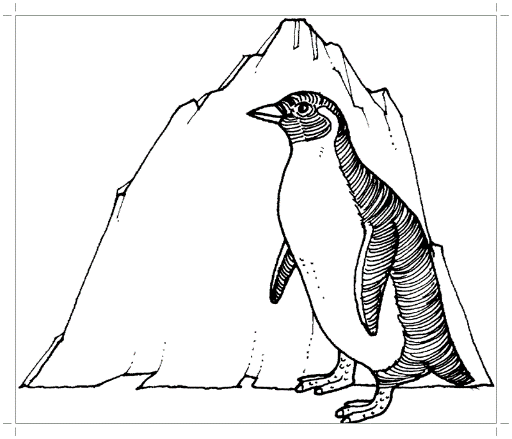 Рэната Муха. ВЯЛІКАЕ ПАДАРОЖЖА МАЛЕНЬКАГА ПІНГВІНА Вы нічога не чулі пра Малечу Пінгвіна? Ён на Поўначы Скрайняй, на Найскрайняй Ільдзіне. Без валёнак, самотны, у сумёце па пояс. Ён не трапіў да бабці, пераблытаўшы Полюс. Меркаваў на Паўднёвы – на Паўночны патрапіў. І стаіць, засмучоны, мерзнуць босыя лапы. Тут, на Поўначы Скрайняй, на Найскрайняй Ільдзіне, Не бывала пінгвінаў ніколі ў паміне. Там, дзе айсбергаў сотні на кожным праходзе, Аніякая бабця пінгвіна не знойдзе. Стаіць пінгвін самотны сярод снягоў арктычных, І ў добрых перспектывах зняверыўся практычна. Ды тут прыгрэла сонца – і трэснула ільдзіна, Да бабці, у Антарктыку даставіла пінгвіна. І скончылася справа зусім не так і блага: Павохкала бабуля, абняла небараку. “Ну, вечныя здарэнні! Нібыта немаўлятка! Забыўся на валёнкі і памарозіў пяткі!” Пінгвін наш па вячэры ўсвядоміў канчаткова: Бадзяцца самастойна – яно, вядома, клёва. “І па жыцці прыдасцца мне гэтая прыгода: Магу цяпер згубіцца калі і дзе заўгодна Хоць сам, хоць разам з бабцяю. Мы да прыгодаў звыклыя. Але на Скрайняй Поўначы – у Самым Скрайнім Выпадку!”(пераклад Алены Церашковай)